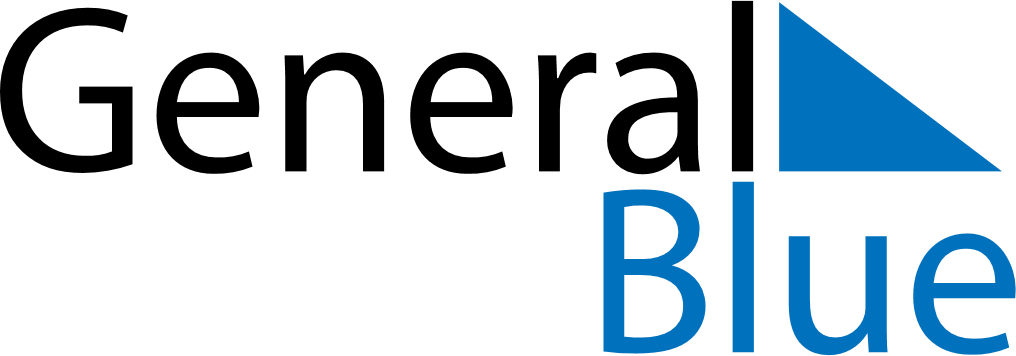 Weekly CalendarJune 11, 2023 - June 17, 2023Weekly CalendarJune 11, 2023 - June 17, 2023Weekly CalendarJune 11, 2023 - June 17, 2023Weekly CalendarJune 11, 2023 - June 17, 2023Weekly CalendarJune 11, 2023 - June 17, 2023Weekly CalendarJune 11, 2023 - June 17, 2023Weekly CalendarJune 11, 2023 - June 17, 2023SundayJun 11SundayJun 11MondayJun 12TuesdayJun 13WednesdayJun 14ThursdayJun 15FridayJun 16SaturdayJun 17AMPM